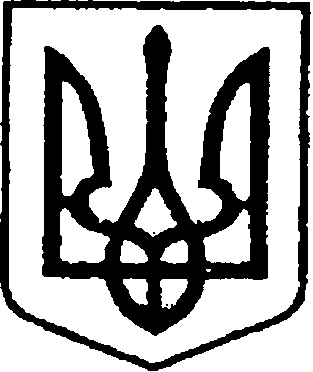 ПРОЄКТУКРАЇНАЧЕРНІГІВСЬКА ОБЛАСТЬН І Ж И Н С Ь К А    М І С Ь К А    Р А Д А  В И К О Н А В Ч И Й    К О М І Т Е ТР І Ш Е Н Н Явід 17 грудня 2020 р.		м. Ніжин		                            № 458Про внесення змін до фінансових планівкомунальних некомерційних підприємствна 2020 рік	Відповідно до ст. ст. 17, 27, 29, 42, 53, 59 Закону України «Про місцеве самоврядування в Україні», ст. ст. 24, 75, 77, 78 Господарського кодексу України, враховуючи вимоги Наказу Міністерства економічного розвитку і торгівлі України від 02 березня 2015 року N 205 «Про затвердження Порядку складання, затвердження та контролю виконання фінансового плану суб’єкта господарювання державного сектору економіки» (зі змінами та доповненнями), рішення виконавчого комітету від 27.02.2020 р. № 47 «Про затвердження Порядку складання, затвердження та контролю за виконанням фінансових планів комунальних підприємств» та розглянувши листи комунальних некомерційних підприємств «Ніжинська центральна міська лікарня ім. М. Галицького» (далі – КНП «Ніжинська центральна міська лікарня ім. М. Галицького») від 01.12.2020 року та «Ніжинський міський пологовий будинок» від 30.11.2020 року (далі – КНП «Ніжинський міський пологовий будинок»), пояснювальні записки та зміни до фінансових планів на 2020 рік, виконавчий комітет Ніжинської міської ради вирішив:	1.Затвердити зміни до фінансових планів комунальних некомерційних підприємств на 2020 рік:1.1. «Ніжинська центральна міська лікарня ім. М. Галицького», затвердженого рішенням виконавчого комітету від 18.06.2020 р. № 198 «Про внесення змін до фінансових планів комунальних некомерційних підприємств на 2020 рік» ;1.2. «Ніжинський міський пологовий будинок», затвердженого рішенням виконавчого комітету від 26.03.2020 р. № 92 «Про внесення змін до фінансових планів комунальних некомерційних підприємств Ніжинської міської ради на 2020 рік»та викласти їх в наступній редакції, що додається.2. Відділу економіки та інвестиційної діяльності (Гавриш Т.М.) забезпечити оприлюднення даного рішення на офіційному сайті Ніжинської міської ради протягом п’яти робочих днів з дня його прийняття. 3. Контроль за виконанням цього рішення покласти на першого заступника міського голови з питань діяльності виконавчих органів ради Вовченка Ф.І.Міський голова								О.М. Кодола